Lampiran 20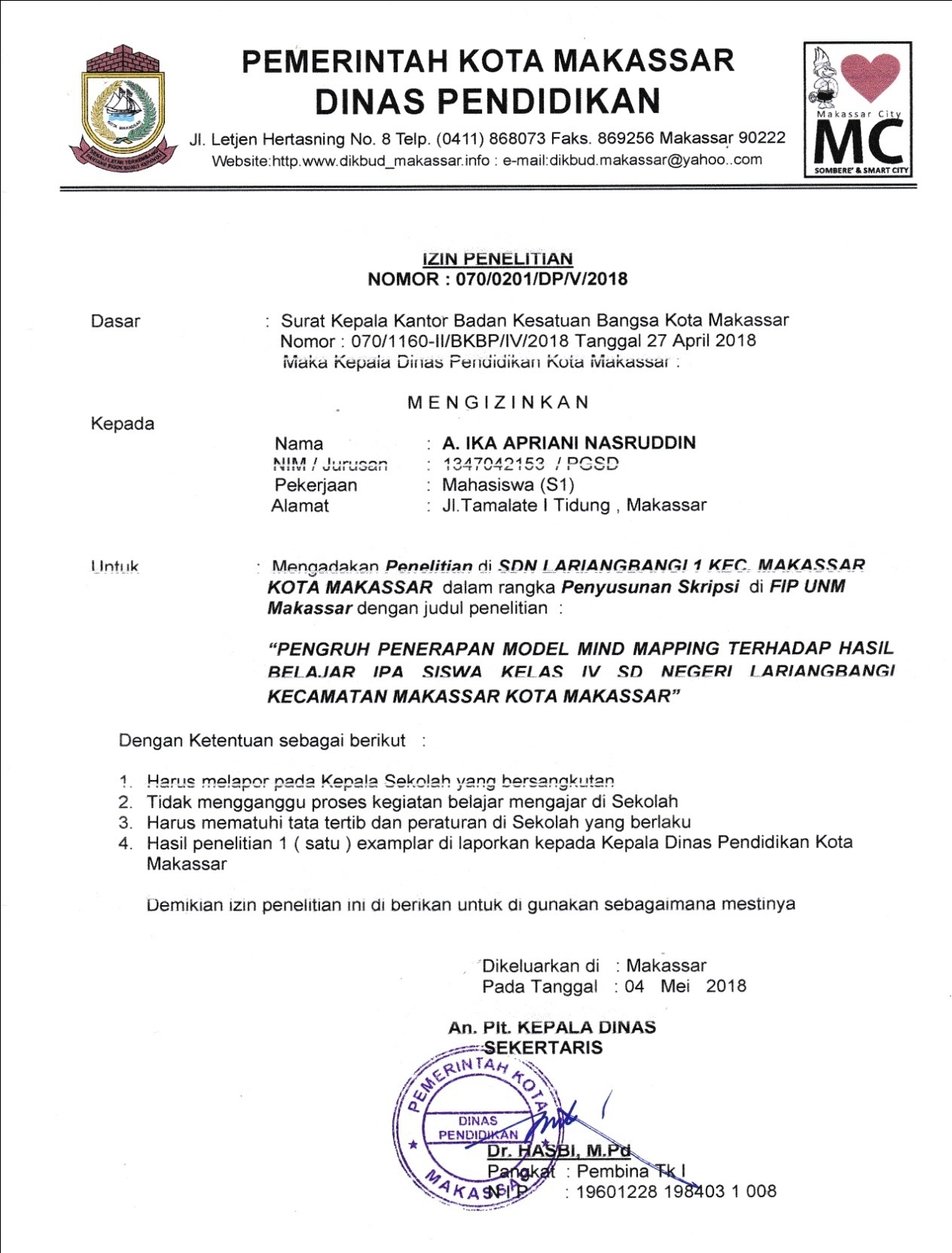 Lampiran 21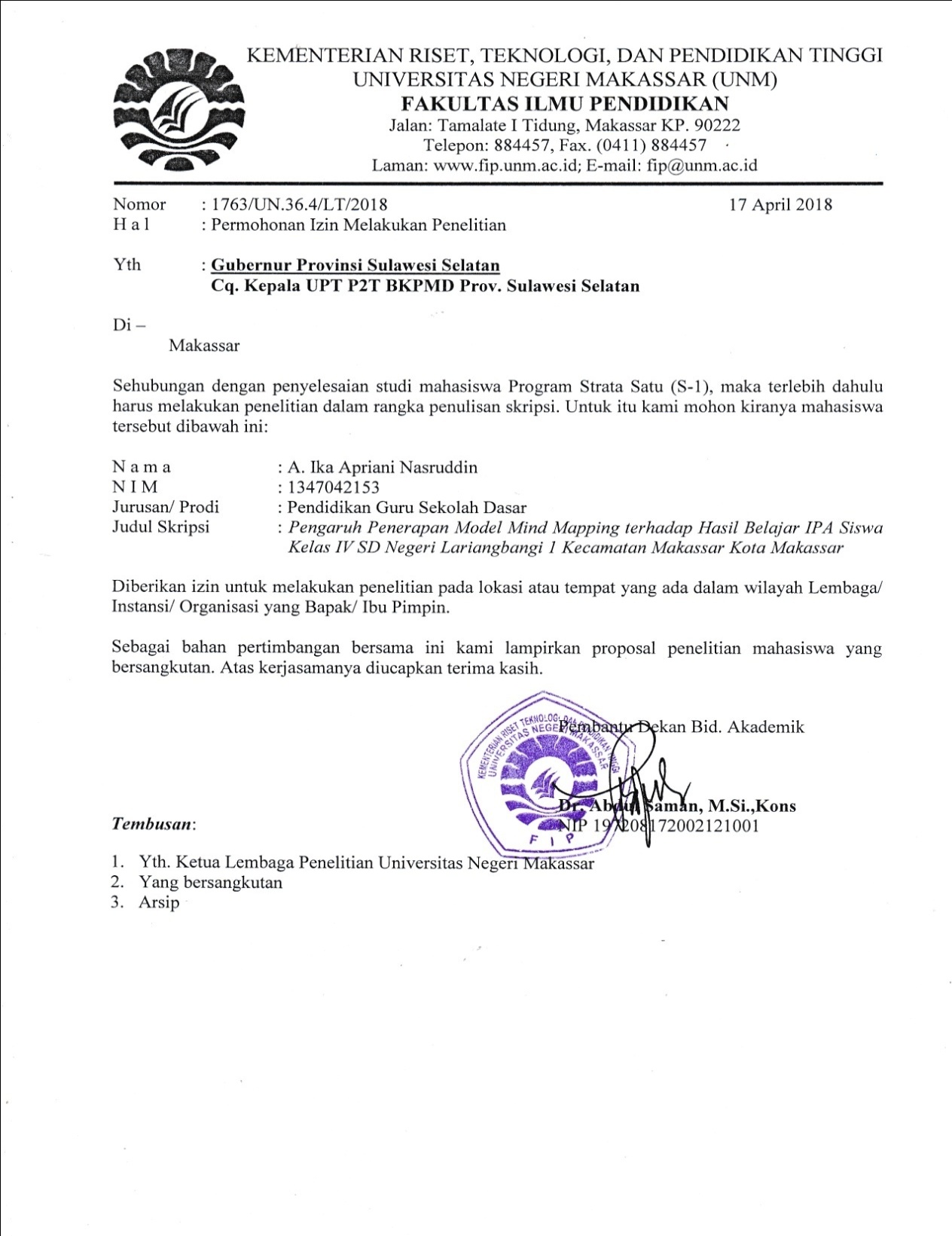 Lampiran 22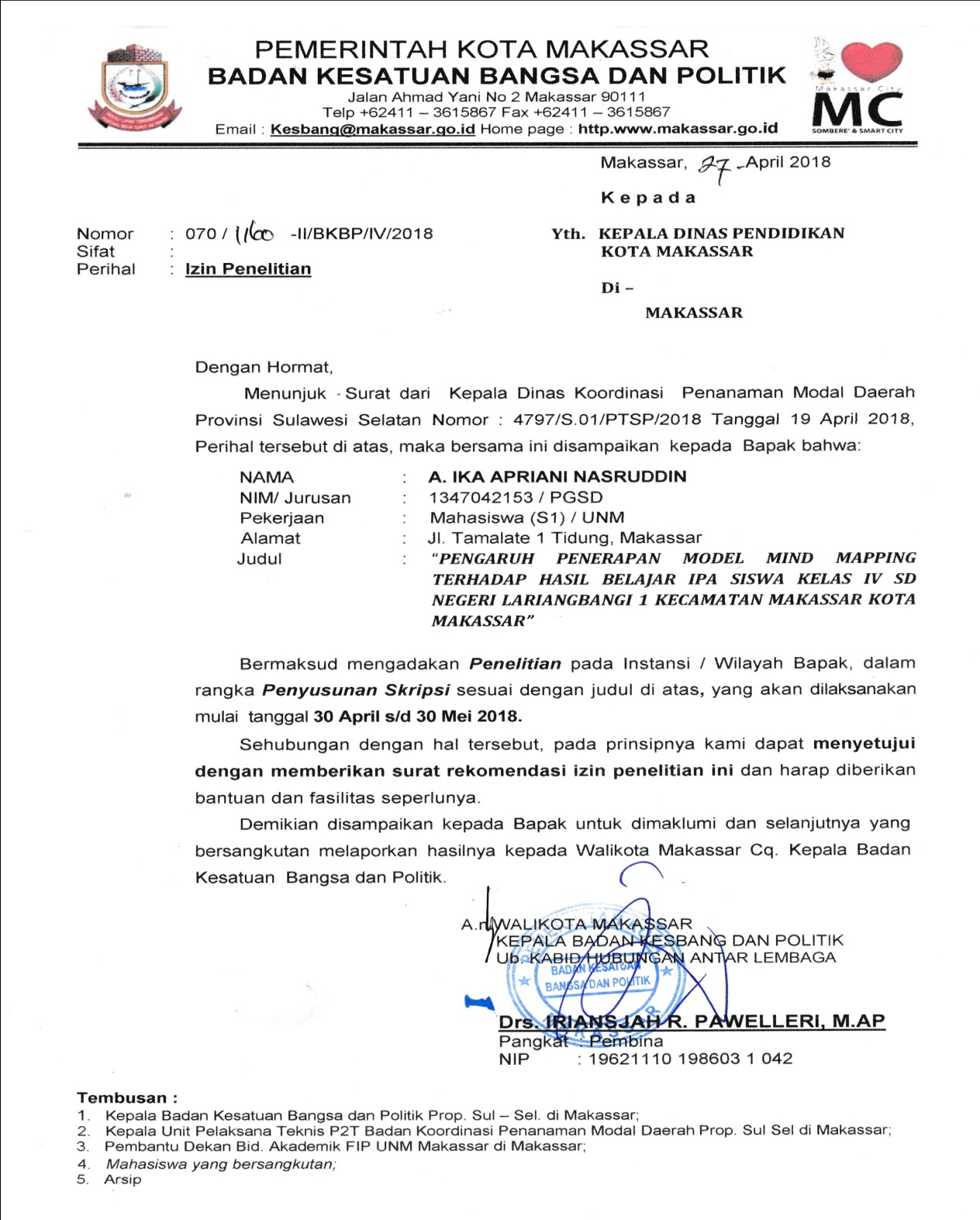 Lampiran 23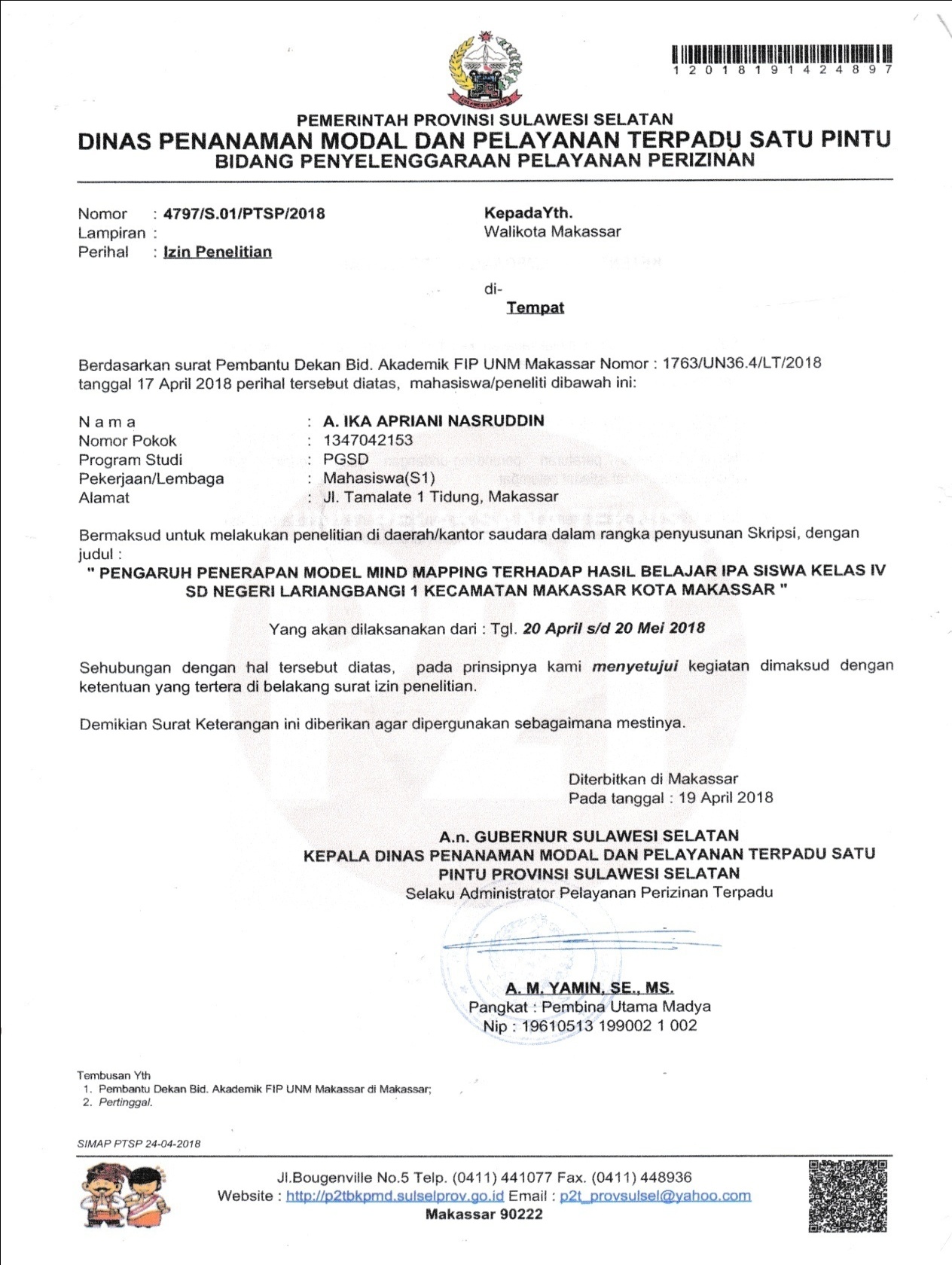 Lampiran 24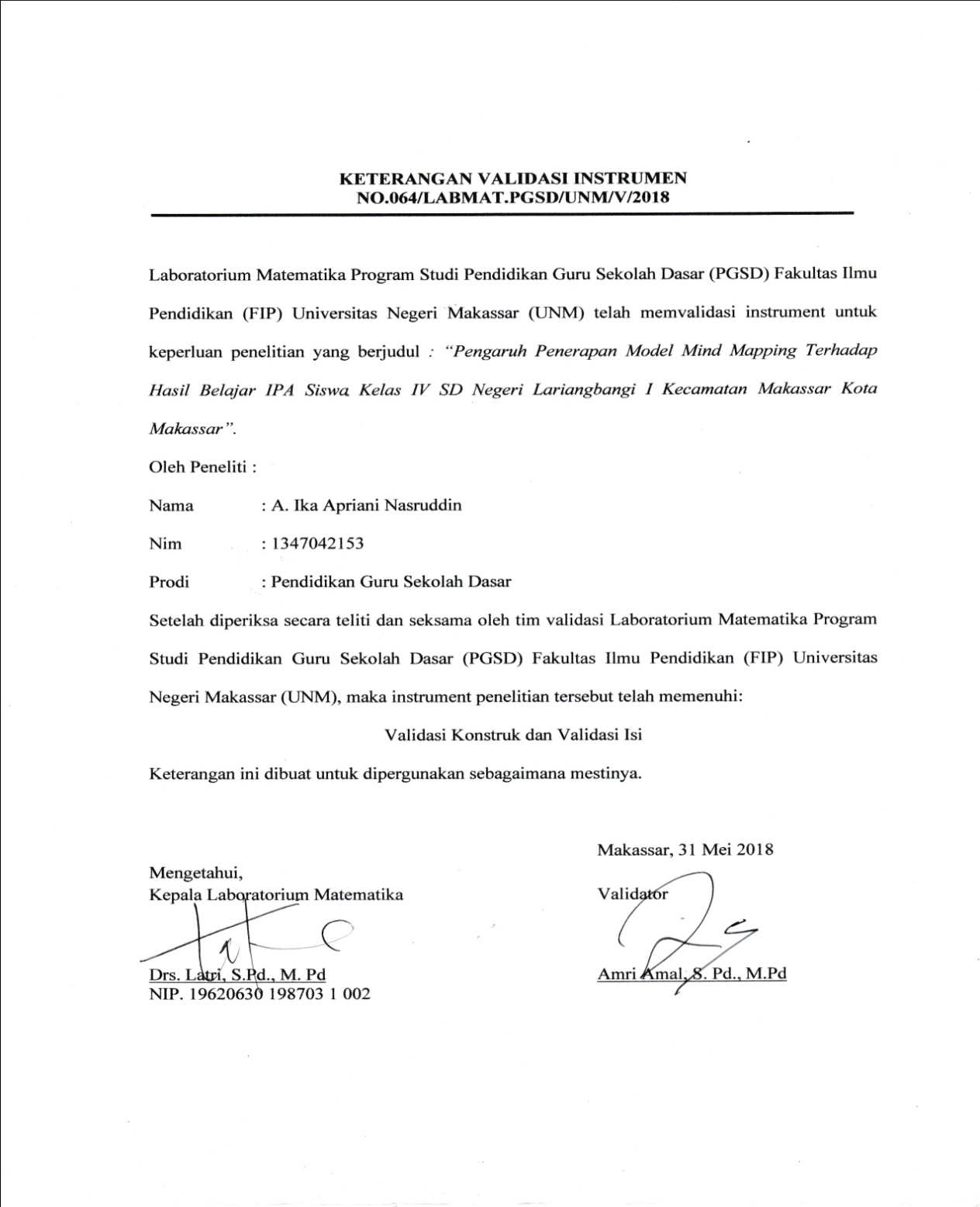 Lampiran 25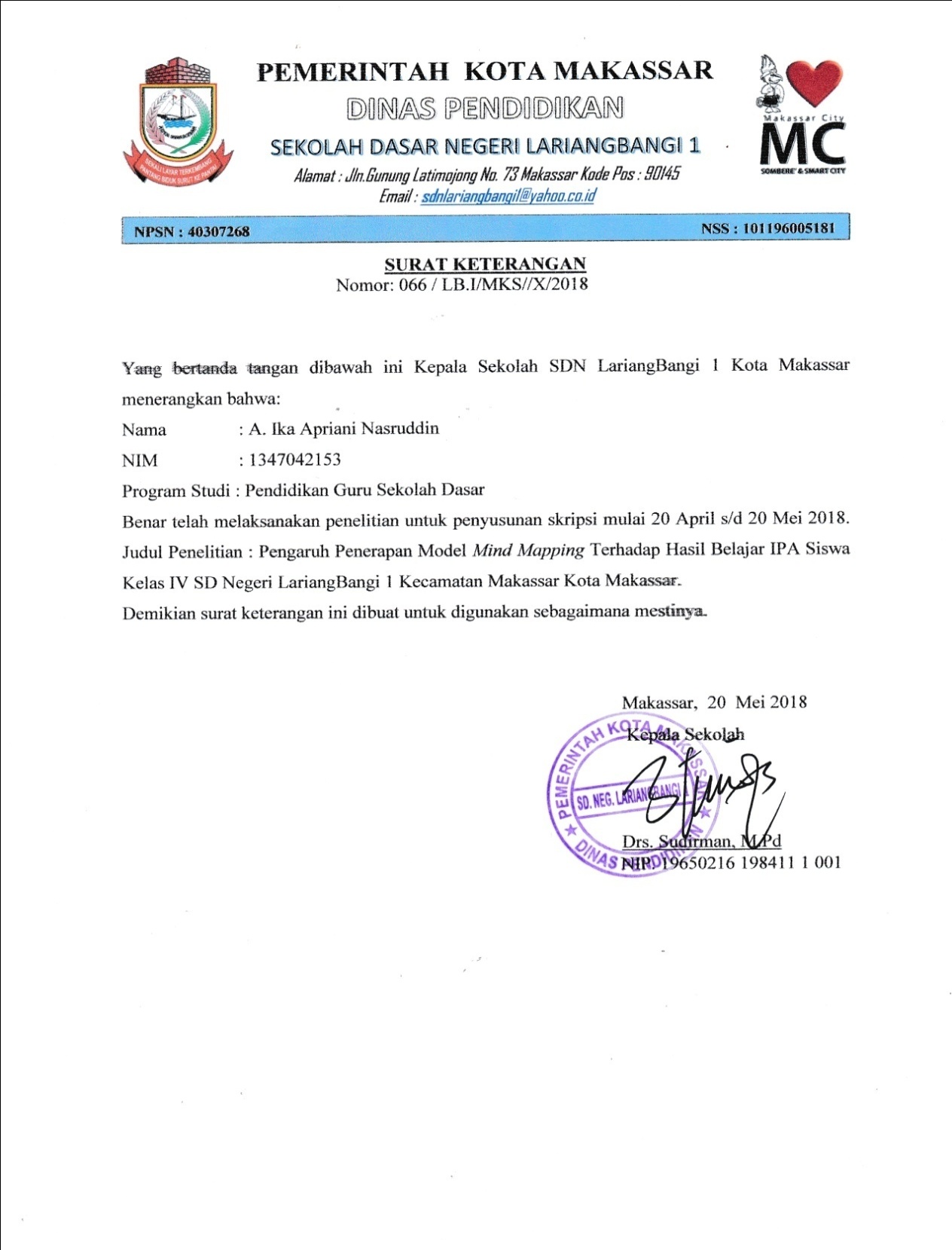 